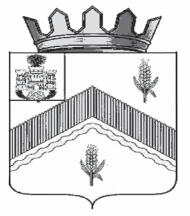 РОССИЙСКАЯ  ФЕДЕРАЦИЯОРЛОВСКАЯ    ОБЛАСТЬЗАЛЕГОЩЕНСКИЙ РАЙОНАДМИНИСТРАЦИЯ МОХОВСКОГО СЕЛЬСКОГО ПОСЕЛЕНИЯПОСТАНОВЛЕНИЕ10 июня 2016										№ 73с. Моховое Об  утверждении Правил определения требований к закупаемым заказчиками отдельным видам товаров, работ, услуг (в том числе предельных цен товаров, работ, услуг) для обеспечения нужд Моховского сельского поселения Залегощенского района Орловской областиВ соответствии с пунктом 2 части 4 статьи 19 Федерального закона от 5 апреля 2013 года № 44-ФЗ «О контрактной системе в сфере закупок товаров, работ, услуг для обеспечения государственных и муниципальных нужд», Постановлением Правительства Российской Федерации от 2 сентября . N 926                                 «Об утверждении Общих правил определения требований к закупаемым заказчиками отдельным видам товаров, работ, услуг (в том числе предельных цен товаров, работ, услуг)», постановлением администрации Моховского сельского поселения Залегощенского района Орловской области от 10 июня . № 72                      «Об утверждении Требований к порядку разработки и принятия правовых актов                 о нормировании в сфере закупок для обеспечения муниципальных нужд Моховского сельского поселения Залегощенского района Орловской области, содержанию указанных актов и обеспечению их исполнения»администрация Моховского сельского поселения постановляет:1. Утвердить Правила определения требований к закупаемым заказчиками отдельным видам товаров, работ, услуг (в том числе предельных цен товаров, работ, услуг) для обеспечения нужд Моховского сельского поселенияЗалегощенского района Орловской области (приложение 1).2. Настоящее постановление вступает в силу с 1 января 2016 года и подлежит размещению на официальном сайте ЕИС в сфере закупок и на официальном сайте Моховского сельского поселения Залегощенского района.3. Контроль за исполнением данного постановления оставляю за собой.Глава сельского поселения 							А.А. ПиняевПравила определения требованийк закупаемым муниципальными заказчиками отдельным видамтоваров, работ, услуг (в том числе предельных цен товаров, работ, услуг)1. Настоящие Правила устанавливают порядок определения требований                           к закупаемым органам местного самоуправления и подведомственными бюджетными учреждениями (далее – муниципальные заказчики) отдельным видам товаров, работ, услуг (в том числе предельных цен товаров, работ, услуг). Под видом товаров, работ, услуг                    в целях настоящих Правил понимаются виды товаров, работ, услуг соответствующие шестизначному коду позиции по Общероссийскому классификатору продукции по видам экономической деятельности.2. Органы местного самоуправления (далее муниципальные органы) утверждают определенные в соответствии с настоящими Правилами требования к закупаемым муниципальными заказчиками отдельным и подведомственными им бюджетными учреждениями отдельным видам товаров, работ, услуг, видам товаров, работ, услуг, в форме перечня отдельных видов товаров, работ, услуг, в отношении которых устанавливаются потребительские свойства (в том числе характеристики качества) и иные характеристики, имеющие влияние на цену отдельных видов товаров, работ, услуг                   (далее - ведомственный перечень)Ведомственный перечень составляется согласно приложению № 1 к настоящим Правилам на основании обязательного перечня отдельных видов товаров, работ, услуг,                    в отношении которых определяются требования к их потребительским свойствам                            (в том числе качеству) и иным характеристикам (в том числе предельные цены товаров, работ, услуг), предусмотренного приложением № 2 к настоящим Правилам                          (далее - обязательный перечень).В отношении отдельных видов товаров, работ, услуг, включенных в обязательный перечень, в ведомственном перечне определяются их потребительские свойства                              (в том числе качество) и иные характеристики (в том числе предельные цены указанных товаров, работ, услуг), если указанные свойства и характеристики не определены                           в обязательном перечне.Муниципальные органы в ведомственном перечне определяют значения характеристик (свойств) отдельных видов товаров, работ, услуг (в том числе предельные цены товаров, работ, услуг), включенных в обязательный перечень, в случае,                                        если в обязательном перечне не определены значения таких характеристик (свойств)                    (в том числе предельные цены товаров, работ, услуг).3. Отдельные виды товаров, работ, услуг, не включенные в обязательный перечень, подлежат включению в ведомственный перечень при условии, если средняя арифметическая сумма значений следующих критериев превышает 20 процентов:а) доля расходов муниципального заказчика на приобретение товаров, работ, услуг для обеспечения муниципальных нужд за отчетный финансовый год в объеме расходов муниципального заказчика на приобретение товаров, работ, услуг за отчетный финансовый год,б) доля контрактов муниципального заказчика на приобретение отдельного вида товаров, работ, услуг для обеспечения муниципальных нужд, заключенных в отчетном финансовом году, в общем количестве контрактов муниципального заказчика                              на приобретение товаров, работ, услуг, заключенных в отчетном финансовом году.4. Муниципальные органы при включении в ведомственный перечень отдельных видов товаров, работ, услуг, не указанных в обязательном перечне, применяют установленные пунктом 3 настоящих Правил критерии исходя из определения                             их значений в процентном соотношении к объему осуществляемых муниципальными заказчиками закупок.5. В целях формирования ведомственного перечня органы вправе определять дополнительные критерии отбора отдельных видов товаров, работ, услуг и порядок их применения, не приводящие к сокращению значения критериев, установленных пунктом        3 настоящих Правил.6. Муниципальные органы при формировании ведомственного перечня вправе включить в него дополнительно:а) отдельные виды товаров, работ, услуг, не указанные в обязательном перечне и не соответствующие критериям, указанным в пункте 3 настоящих Правил;б) характеристики (свойства) товаров, работ, услуг, не включенные в обязательный перечень и не приводящие к необоснованным ограничениям количества участников закупки;в) значения количественных и (или) качественных показателей характеристик (свойств) товаров, работ, услуг, которые отличаются от значений, предусмотренных обязательным перечнем, и обоснование которых содержится в соответствующей графе приложения № 1 к настоящим Правилам, в том числе с учетом функционального назначения товара, под которым для целей настоящих Правил понимается цель и условия использования (применения) товара, позволяющие товару выполнять свое основное назначение, вспомогательные функции или определяющие универсальность применения товара (выполнение соответствующих функций, работ, оказание соответствующих услуг, территориальные, климатические факторы и другое).7. Значения к потребительским свойствам и иным характеристикам (в том числе предельные цены) отдельных видов товаров, работ, услуг, включенные в ведомственный перечень, устанавливаются:а) с учетом категорий и (или) групп должностей работников, если затраты на приобретение отдельных видов товаров, работ, услуг в соответствии с Правилами определения нормативных затрат на обеспечение функций органов местного самоуправления (включая их отраслевые органы и подведомственные бюджетные учреждения) (далее Правила определения нормативных затрат), определяются с учетом категорий и или) групп должностей работников;б) с учетом категорий и (или) групп должностей работников, если затраты                          на их приобретение в соответствии с требованиями к определению нормативных затрат                                 не определяются с учетом категорий и (или) групп должностей работников, - в случае принятия соответствующего решения муниципального органа.  8. Дополнительно включаемые в ведомственный перечень отдельные виды товаров, работ, услуг должны отличаться от указанных в обязательном перечне отдельных видов товаров, работ, услуг кодом товара, работы, услуги в соответствии с Общероссийским классификатором продукции по видам экономической деятельности.9. Предельные цены товаров, работ, услуг устанавливаются в рублях в абсолютном денежном выражении. Цена единицы планируемых к закупке товаров, работ, услуг не может быть выше предельной цены товаров, работ, услуг установленной в ведомственном перечне. 				______________________	Перечень отдельных видов товаров, работ, услуг, в отношении которых устанавливаются потребительские свойства(в том числе характеристики качества) и иные характеристики, имеющие влияние на цену отдельных видов товаров, работ, услуг<*> Указывается в случае установления характеристик, отличающихся от значений, содержащихся в обязательном перечне отдельных видов товаров, работ, услуг, в отношении которых определяются требования к их потребительским свойствам (в том числе качеству) и иным характеристикам (в том числе предельные цены товаров, работ, услуг).Обязательный перечень отдельных видов товаров, работ, услуг,их потребительские свойства и иные характеристики, а также значения таких свойств и характеристикПриложение №1УТВЕРЖДЕНОпостановлением администрацииМоховского сельского поселенияЗалегощенского района Орловской областиот _____________________2016 № _______Приложение № 1 К Правилам определения требованийк закупаемым муниципальными заказчиками отдельным видам товаров, работ, услуг (в том числе предельных цен товаров, работ, услуг)№ п/пКод по ОКПДНаименование отдельного вида товаров, работ, услугЕдиница измеренияЕдиница измеренияТребования к потребительским свойствам (в том числе качеству) и иным характеристикам, утвержденные администрацией Залегощенского района Орловской области в обязательном перечнеТребования к потребительским свойствам (в том числе качеству) и иным характеристикам, утвержденные администрацией Залегощенского района Орловской области в обязательном перечнеТребования к потребительским свойствам (в том числе качеству) и иным характеристикам, утвержденные администрацией Залегощенского района Орловской области в обязательном перечнеТребования к потребительским свойствам (в том числе качеству) и иным характеристикам, утвержденные заказчикомТребования к потребительским свойствам (в том числе качеству) и иным характеристикам, утвержденные заказчикомТребования к потребительским свойствам (в том числе качеству) и иным характеристикам, утвержденные заказчикомТребования к потребительским свойствам (в том числе качеству) и иным характеристикам, утвержденные заказчикомТребования к потребительским свойствам (в том числе качеству) и иным характеристикам, утвержденные заказчикомТребования к потребительским свойствам (в том числе качеству) и иным характеристикам, утвержденные заказчиком№ п/пКод по ОКПДНаименование отдельного вида товаров, работ, услугкод по ОКЕИнаименованиехарактеристиказначение характеристикизначение характеристикихарактеристиказначение характеристикиобоснование отклонения значения характеристики от утвержденного администрацией Залегощенского муниципального района Орловской области в обязательном  перечнеобоснование отклонения значения характеристики от утвержденного администрацией Залегощенского муниципального района Орловской области в обязательном  перечнеобоснование отклонения значения характеристики от утвержденного администрацией Залегощенского муниципального района Орловской области в обязательном  перечнефункциональное назначение*Отдельные виды товаров, работ, услуг, требования к потребительским свойствам (в том числе качеству) и иным характеристикам, утверждены администрацией Залегощенского района Орловской области в обязательном перечнеОтдельные виды товаров, работ, услуг, требования к потребительским свойствам (в том числе качеству) и иным характеристикам, утверждены администрацией Залегощенского района Орловской области в обязательном перечнеОтдельные виды товаров, работ, услуг, требования к потребительским свойствам (в том числе качеству) и иным характеристикам, утверждены администрацией Залегощенского района Орловской области в обязательном перечнеОтдельные виды товаров, работ, услуг, требования к потребительским свойствам (в том числе качеству) и иным характеристикам, утверждены администрацией Залегощенского района Орловской области в обязательном перечнеОтдельные виды товаров, работ, услуг, требования к потребительским свойствам (в том числе качеству) и иным характеристикам, утверждены администрацией Залегощенского района Орловской области в обязательном перечнеОтдельные виды товаров, работ, услуг, требования к потребительским свойствам (в том числе качеству) и иным характеристикам, утверждены администрацией Залегощенского района Орловской области в обязательном перечнеОтдельные виды товаров, работ, услуг, требования к потребительским свойствам (в том числе качеству) и иным характеристикам, утверждены администрацией Залегощенского района Орловской области в обязательном перечнеОтдельные виды товаров, работ, услуг, требования к потребительским свойствам (в том числе качеству) и иным характеристикам, утверждены администрацией Залегощенского района Орловской области в обязательном перечнеОтдельные виды товаров, работ, услуг, требования к потребительским свойствам (в том числе качеству) и иным характеристикам, утверждены администрацией Залегощенского района Орловской области в обязательном перечнеОтдельные виды товаров, работ, услуг, требования к потребительским свойствам (в том числе качеству) и иным характеристикам, утверждены администрацией Залегощенского района Орловской области в обязательном перечнеОтдельные виды товаров, работ, услуг, требования к потребительским свойствам (в том числе качеству) и иным характеристикам, утверждены администрацией Залегощенского района Орловской области в обязательном перечнеОтдельные виды товаров, работ, услуг, требования к потребительским свойствам (в том числе качеству) и иным характеристикам, утверждены администрацией Залегощенского района Орловской области в обязательном перечнеОтдельные виды товаров, работ, услуг, требования к потребительским свойствам (в том числе качеству) и иным характеристикам, утверждены администрацией Залегощенского района Орловской области в обязательном перечнеОтдельные виды товаров, работ, услуг, требования к потребительским свойствам (в том числе качеству) и иным характеристикам, утверждены администрацией Залегощенского района Орловской области в обязательном перечне1.Дополнительный перечень отдельных видов товаров, работ, услуг, определенный органами   местного самоуправления, структурными подразделения администрации  района, являющимися главными распорядителями бюджетных средствДополнительный перечень отдельных видов товаров, работ, услуг, определенный органами   местного самоуправления, структурными подразделения администрации  района, являющимися главными распорядителями бюджетных средствДополнительный перечень отдельных видов товаров, работ, услуг, определенный органами   местного самоуправления, структурными подразделения администрации  района, являющимися главными распорядителями бюджетных средствДополнительный перечень отдельных видов товаров, работ, услуг, определенный органами   местного самоуправления, структурными подразделения администрации  района, являющимися главными распорядителями бюджетных средствДополнительный перечень отдельных видов товаров, работ, услуг, определенный органами   местного самоуправления, структурными подразделения администрации  района, являющимися главными распорядителями бюджетных средствДополнительный перечень отдельных видов товаров, работ, услуг, определенный органами   местного самоуправления, структурными подразделения администрации  района, являющимися главными распорядителями бюджетных средствДополнительный перечень отдельных видов товаров, работ, услуг, определенный органами   местного самоуправления, структурными подразделения администрации  района, являющимися главными распорядителями бюджетных средствДополнительный перечень отдельных видов товаров, работ, услуг, определенный органами   местного самоуправления, структурными подразделения администрации  района, являющимися главными распорядителями бюджетных средствДополнительный перечень отдельных видов товаров, работ, услуг, определенный органами   местного самоуправления, структурными подразделения администрации  района, являющимися главными распорядителями бюджетных средствДополнительный перечень отдельных видов товаров, работ, услуг, определенный органами   местного самоуправления, структурными подразделения администрации  района, являющимися главными распорядителями бюджетных средствДополнительный перечень отдельных видов товаров, работ, услуг, определенный органами   местного самоуправления, структурными подразделения администрации  района, являющимися главными распорядителями бюджетных средствДополнительный перечень отдельных видов товаров, работ, услуг, определенный органами   местного самоуправления, структурными подразделения администрации  района, являющимися главными распорядителями бюджетных средствДополнительный перечень отдельных видов товаров, работ, услуг, определенный органами   местного самоуправления, структурными подразделения администрации  района, являющимися главными распорядителями бюджетных средствДополнительный перечень отдельных видов товаров, работ, услуг, определенный органами   местного самоуправления, структурными подразделения администрации  района, являющимися главными распорядителями бюджетных средств1. Приложение № 2 К Правилам определения требованийк закупаемым муниципальными заказчиками отдельным видам товаров, работ, услуг (в том числе предельных цен товаров, работ, услуг)№ п/пКод по ОКПДНаименование отдельных видов товаров, работ, услугТребования к качеству, потребительским свойствам и иным характеристикам (в том числе предельные цены)Требования к качеству, потребительским свойствам и иным характеристикам (в том числе предельные цены)Требования к качеству, потребительским свойствам и иным характеристикам (в том числе предельные цены)Требования к качеству, потребительским свойствам и иным характеристикам (в том числе предельные цены)Требования к качеству, потребительским свойствам и иным характеристикам (в том числе предельные цены)Требования к качеству, потребительским свойствам и иным характеристикам (в том числе предельные цены)Требования к качеству, потребительским свойствам и иным характеристикам (в том числе предельные цены)№ п/пКод по ОКПДНаименование отдельных видов товаров, работ, услугнаименование характеристикиединица измеренияединица измерениязначение характеристикизначение характеристикизначение характеристикизначение характеристики№ п/пКод по ОКПДНаименование отдельных видов товаров, работ, услугнаименование характеристикикод по ОКЕИнаименованиезначение характеристикизначение характеристикизначение характеристикизначение характеристики№ п/пКод по ОКПДНаименование отдельных видов товаров, работ, услугнаименование характеристикикод по ОКЕИнаименованиеруководителизаместители руководителей руководители структурных подразделений специалисты30.02.12Машины вычислительные электронные цифровые портативные массой не более  для автоматической обработки данных («лэптопы», «ноутбуки», «сабноутбуки»).Пояснение по требуемой продукции: ноутбуки, планшетные компьютерыразмер и тип экрана, вес, тип процессора, частота процессора, размер оперативной памяти, объем накопителя, тип жесткого диска, оптический привод, наличие модулей Wi-Fi, Bluetooth, поддержки 3G, (UMTS), тип видеоадаптера, время работы, операционная система, предустановленное программное обеспечение, предельная цен30.02.15Машины вычислительные электронные цифровые прочие, содержащие или не содержащие в одном корпусе одно или два из следующих устройств для автоматической обработки данных: запоминающие устройства, устройства ввода, устройства вывода.Пояснение по требуемой продукции:компьютеры персональные настольные, рабочие станции вывода тип (моноблок/системный блок и монитор), размер экрана/монитора, тип процессора, частота процессора, размер оперативной памяти, объем накопителя, тип жесткого диска, оптический привод, тип видеоадаптера, операционная система, предустановленное программное обеспечение, предельная цена30.02.16Устройства ввода/вывода данных, содержащие (не содержащие) в одном корпусе запоминающие устройства. Пояснение по требуемой продукции: принтеры, сканеры, многофункциональные устройстваметод печати (струйный/ лазерный – для принтера/многофункционального устройства), разрешение сканирования (для сканера/ многофункционального устройства), цветность (цветной/черно-белый), максимальный формат, скорость печати/сканирования, наличие дополнительных модулей и интерфейсов (сетевой интерфейс, устройства чтения карт памяти и т.д.) 32.20.11Аппаратура, передающая для радиосвязи, радиовещания и телевидения.Пояснение по требуемой продукции: телефоны мобильные тип устройства (телефон/ смартфон), поддерживаемые стандарты, операционная система, время работы, метод управления (сенсорный/ кнопочный), количество SIM-карт, наличие модулей и интрефейсов (Wi-Fi, Bluetooth, USB. GPS), стоимость годового владения оборудованием (включая договоры технической поддержки, обслуживания, сервисные договоры) из расчета на одного абонента (одну единицу трафика) в течение всего срока службы, предельная цена383рубль34.10.22Автомобили легковыемощность двигателя, комплектация, предельная цена251лошадиная сила34.10.22Автомобили легковыепредельная цена383рубль34.10.30Средства автотранспортные для перевозки 10 человек и болеемощность двигателя, комплектация34.10.41Средства автотранспортные грузовыемощность двигателя, комплектация36.11.11Мебель для сидения с металлическим каркасомматериал (металл), обивочные материалыпредельное значение - кожа натуральная;возможные значения: искусственная кожа, мебельный (искусственный) мех, искусственная замша (микрофибра), ткань, нетканые материалыпредельное значение - искусственная кожа;возможные значения: мебельный (искусственный) мех, искусственная замша (микрофибра), ткань, нетканые материалыпредельное значение - искусственная кожа;возможные значения: мебельный (искусственный) мех, искусственная замша (микрофибра), ткань, нетканые материалыпредельное значение - ткань;возможные значения: нетканые материалы36.11.12Мебель для сидения с деревянным каркасомматериал (вид древесины)предельное значение - массив древесины «ценных» пород (твердолиственных и тропических);возможные значения: древесина хвойных и мягколиственных пород:береза, лиственница, сосна, ельвозможное значение - древесина хвойных и мягколиственных пород:береза, лиственница, сосна, ельвозможное значение - древесина хвойных и мягколиственных пород: береза, лиственница, сосна, ельвозможное значение - древесина хвойных и мягколиственных пород:береза, лиственница, сосна, ель36.11.12Мебель для сидения с деревянным каркасомобивочные материалыпредельное значение - кожа натуральная;возможные значения: искусственная кожа; мебельный (искусственный) мех, искусственная замша (микрофибра), ткань, нетканые материалыпредельное значение - искусственная кожа;возможные значения: мебельный (искусственный) мех, искусственная замша (микрофибра), ткань, нетканые материалыпредельное значение - искусственная кожа;возможные значения; мебельный (искусственный) мех, искусственная замша (микрофибра), ткань, нетканые материалыпредельное значение - ткань.возможное значение: нетканые материалы36.12.11Мебель металлическая для офисов, административных помещений, учебных заведений, учреждений культуры и т.п.материал (металл)36.12.12Мебель деревянная для офисов, административных помещений, учебных заведений, учреждений культуры и т.п.материал (вид древесины)предельное значение - массив древесины «ценных» пород (твердолиственных и тропических);возможные значения: древесина хвойных и мягколиственных породвозможные значения - древесина хвойных и мягколиственных породвозможные значения - древесина хвойных и мягколиственных породвозможные значения - древесина хвойных и мягколиственных пород